С 1 января 2023 года меняются реквизиты для уплаты налоговС 1 января 2023 года изменится порядок перечисления налоговых платежей в бюджетную систему Российской Федерации. Все платежи будут зачисляться на единый казначейский счет в УФК по Тульской области.При заполнении платежного поручения особое внимание необходимо обращать на заполнение реквизита 17 - «Номер счета получателя средств».Реквизиты, необходимые для заполнения платежек, а также образцы их заполнения размещены на промостранице «Единый налоговый счет (ЕНС)» на сайте ФНС России.Размещенная на сайте информация поможет налогоплательщикам разобраться во всех нюансах заполнения платежных документов.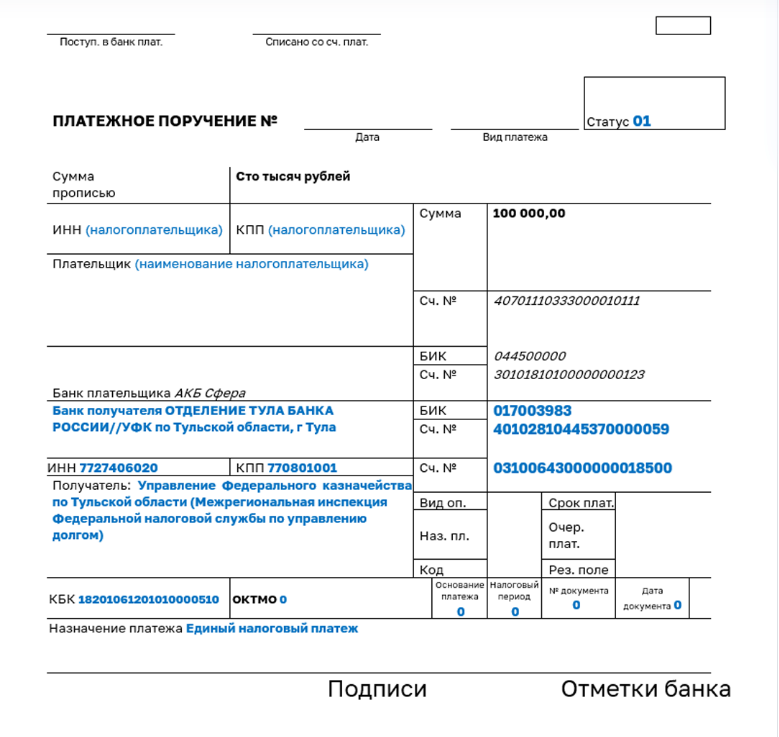 